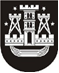 KLAIPĖDOS MIESTO SAVIVALDYBĖS TARYBASPRENDIMASDĖL SOCIALINIŲ PASLAUGŲ TEIKIMO VAIKAMS, LIKUSIEMS BE TĖVŲ GLOBOS, SOCIALINĖS GLOBOS ĮSTAIGOSE IR IŠĖJUS IŠ JŲ GYVENTI SAVARANKIŠKAI TVARKOS APRAŠO PATVIRTINIMO2022 m. balandžio 28 d. Nr. T2-85KlaipėdaVadovaudamasi Lietuvos Respublikos vietos savivaldos įstatymo 9 straipsnio 1 dalimi, 18 straipsnio 1 dalimi ir Lietuvos Respublikos socialinių paslaugų įstatymo 13 straipsnio 1 dalimi, Klaipėdos miesto savivaldybės taryba nusprendžia:1. Patvirtinti Socialinių paslaugų teikimo vaikams, likusiems be tėvų globos, socialinės globos įstaigose ir išėjus iš jų gyventi savarankiškai tvarkos aprašą (pridedama).2. Pripažinti netekusiu galios Klaipėdos miesto savivaldybės tarybos 2010 m. spalio 28 d. sprendimą Nr. T2-307 „Dėl Ilgalaikės (trumpalaikės) socialinės globos socialinių paslaugų įstaigose skyrimo, teikimo ir apmokėjimo už paslaugą tvarkos aprašo patvirtinimo“.3. Skelbti šį sprendimą Teisės aktų registre ir Klaipėdos miesto savivaldybės interneto svetainėje.Savivaldybės mero pavaduotojasArūnas Barbšys